 Communiqué de presse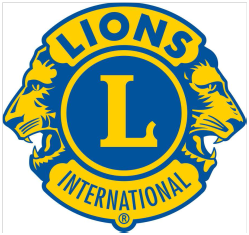 Le Lions Club Châteaubriant la Mée présentera ses actions au Forum des Associations le 5 septembre à la Halle de Béré à ChâteaubriantLa lutte contre l’illettrisme par la collecte de livresLa Bibliothèque Sonore du Pays de ChâteaubriantL’accueil de Jour des personnes atteintes de la maladie d’Alzheimervos lunettes ont du cœurLa lutte contre l’illettrisme par la collecte de livresLe Lions Clubs International s’est engagé dans une campagne d’actions 2012-2022, en faveur de la lecture et de la lutte contre l’illettrisme. Ce partage de la culture fait partie de nos valeurs humanistes.Une action de constitution de fonds de bibliothèques francophones à destination des clubs Lions étrangers est déjà mise en place dans notre District Ouest (Régions Bretagne et Pays de la Loire sauf la Vendée). Elle consiste à recueillir des ouvrages dans différents secteurs (livres d’enfants, scolaires, culture générale et professionnelle)Les livres collectés dans notre district seront mis à disposition des Lions Clubs des pays francophones, c’est ainsi que l’an dernier les clubs de Madagascar ont pu constituer un fonds  et apporter ces livres dans différents lieux grâce à un bibliobus. Les Lions Clubs contribuent par cette action à la lutte contre l’illettrisme en offrant gratuitement des ouvrages à des personnes qui ne peuvent se les procurer. Le Lions Club Châteaubriant la Mée participe à cette action en lançant une collecte de livres à l’occasion du Forum des Associations. Cette opération de collecte continuera après le Forum des Associations pour ceux qui ne peuvent s’y rendre puisque la Bibliothèque Sonore du Pays de Châteaubriant prendra le relais en partenariat avec la Médiathèque Intercommunale, Place St Nicolas à Châteaubriant, où les livres pourront être déposés.La Bibliothèque Sonore du Pays de ChâteaubriantLe Lions Club Châteaubriant la Mée s’est engagé dans l’accès à la lecture pour tous en créant, en mai 2013, la Bibliothèque Sonore du Pays de Châteaubriant qui prête gratuitement des livres et revues sonores aux audiolecteurs (personnes empêchées de lire par déficience visuelle ou par un autre handicap) Elle fait partie d’un réseau de 120 bibliothèques sonores géré par 2 600 bénévoles. Plus de 2 000 « donneurs de voix » enregistrent des ouvrages mis à la disposition de près de 16 000 audiolecteurs qui disposent de plus de 200 000 livres et revues. La bibliothèque sonore s’associe à l’opération de collecte de livres et sera présente au Forum des Associations pour présenter ses activités.L’accueil de Jour des personnes atteintes de la maladie d’Alzheimer : Le TulipierLe Lions Club Châteaubriant la Mée et le Centre Hospitalier Châteaubriant-Nozay-Pouancé ont ouvert en octobre 2014 un Centre d’Accueil de Jour pour personnes atteintes de la maladie d’Alzheimer ou des maladies apparentées.  Le Centre d’Accueil de Jour, dénommé le Tulipier, a pour mission :Apporter aux aidants familiaux une solution de répit ainsi qu’une écoute attentive et un accompagnement personnalisé.Proposer un choix d’activités liant activités physiques et cognitives susceptibles de préserver les acquis de l’autonomie en tenant compte des expériences de vie personnelle de la personne âgée.Favoriser la poursuite de la vie à domicile dans les meilleures conditions.Créer un lieu de rencontre propice à développer ou renouer des liens sociaux, facteur déterminant du maintien de l’autonomie.Ce Centre est situé 10 rue Duguesclin à Châteaubriant. Il est ouvert tous les jours de 10h à 16h et peut recevoir 10 personnes par jour. Le transport des personnes peut-être assuré en cas de besoin.Les personnes intéressées pourront se renseigner lors du Forum des Associations au Stand du Lions Club.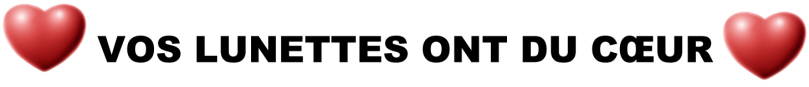 Le Lions Club de Châteaubriant La Mée collecte depuis plusieurs années des lunettes qui sont reconditionnées, répertoriées et envoyées dans les pays du tiers monde par Médico Lions où elles sont remises gratuitement avec le concours d’opticiens bénévoles..Depuis 2012 une collecte est organisée au Forum des Associations. Les opticiens de Châteaubriant et sa région ont complété cette collecte qui représente, en 3 ans, plus de  8 000 paires de lunettes et 3 000 étuis.Le Lions Club invite les castelbriantais à déposer leurs vielles lunettes à leur stand au Forum des Associations._________________________________________________________________Collecte de livresQuels livres ? Tous les livresDans le cadre de la lutte contre l’illettrisme, le choix des ouvrages devra s’adresser au public le plus large, favorisant tous les apprentissages. La  lecture devenant support à connaissance et enrichissement personnel autant que collectif. Ces ouvrages sont aussi destinés à l’acquisition d’une culture générale et/ou de développer une expression en langue française.JeunesseLivres scolaires, livres pour enfants dès le 1er âge, Des ouvrages de culture générale  Dictionnaires, encyclopédies (type Universalis ou autre.) Géographie (Atlas, histoire générale des continents.) Histoire des civilisations. Littérature classique et contemporaine (y compris les petits classiques Hachette, Profil d’une œuvre, sur lesquels vos enfants ont travaillé.)  Beaux Arts, architecture, Sciences naturelles, mathématiques. Romans…..Des ouvrages de formation professionnelle Hôtellerie, restauration, agro alimentaire - Agriculture, horticulture Elevage, monde animal - Médicales, paramédicales - Mécaniques, constructions, métiers du bâtiment.Artisanat, couture - Maritime, pêches, construction Des ouvrages de formation des Maîtres Pédagogie, psycho, socio.Jeux et Jouets éducatifs     Loto assemblages par moitié ou reconnaissance couleur - Scrabbles  adulte et junior avec quelques dictionnaires - Puzzles complets, bois de préférence - Tous jeux d’observation 